Departmental Asset Stewardship Confirmation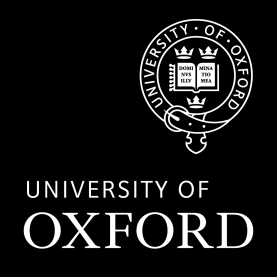 Asset InformationI can confirm that the item of Departmental equipment is in my position and is in good working order.Additional Comments:Approval to Hire